Понедельник    27  апреля   2020 годаНеделя № 33Тема недели: Путешествие на родину олимпийских игрЦель:  Формировать представление детей о Греции – как о стране, в которой зародилось олимпийское движение. Познакомить детей с древнегреческим баснописцем  Эзопом и его баснями. Утренняя гимнастикаhttps://infourok.ru/kartoteka-utrenney-gimnastiki-podgotovitelnaya-gruppa-1293277.htmlОбразовательная  деятельность1.Музыкальное развитие- http://dou8.edu-nv.ru/svedeniya-ob-obrazovatelnoj-organizatsii/938-dokumenty/6329-stranichka-muzykalnogo-rukovoditelya2. Познание окружающего мира. Тема: «День Победы» Парамонова Л.А. стр.878. Обогатить знания детей о великом и светлом празднике – Дне Победы, закрепить знания о том, как защищали страну русские люди в годы войны, как живущие люди помнят о них, чтят их память, прославляют в стихах, песнях, памятники, заботятся о благосостоянии и оказывают помощь.Пройти по ссылке:  https://youtu.be/AacT4WNF3WwСоветские мультфильмы о войне: Солдатская сказка (1983) сказки Паустовскогоhttps://www.kinopoisk.ru/film/532877/3.Кружок: «Юный шахматист/Волшебные Шашки«Юный шахматист - https://www.chesskid.com/ru/computer/play«Волшебные шашки» - https://multoigri.ru/igri-shashki4.АппликацияТема: «Голуби» Парамонова Л.А. стр.880. Учить детей создавать единую композицию в коллективной работе. Учить выполнять силуэтное, ленточное вырезывание фигурок или обрывную аппликацию. Развивать чувство формы,  композиции и цвета. Воспитывать любознательность,  любовь к птицам.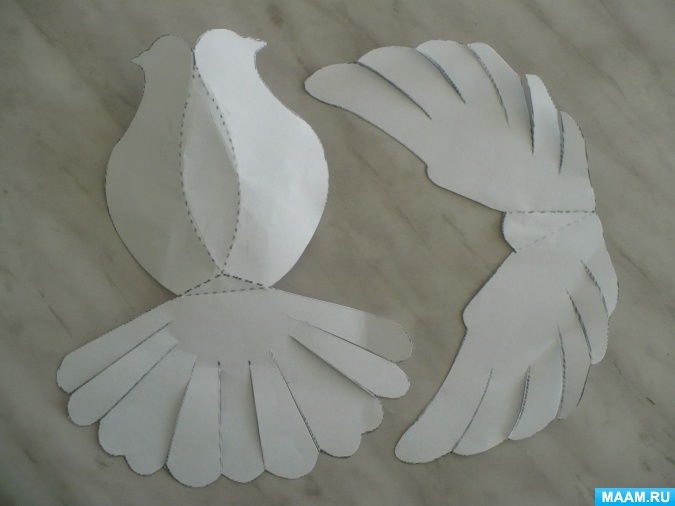 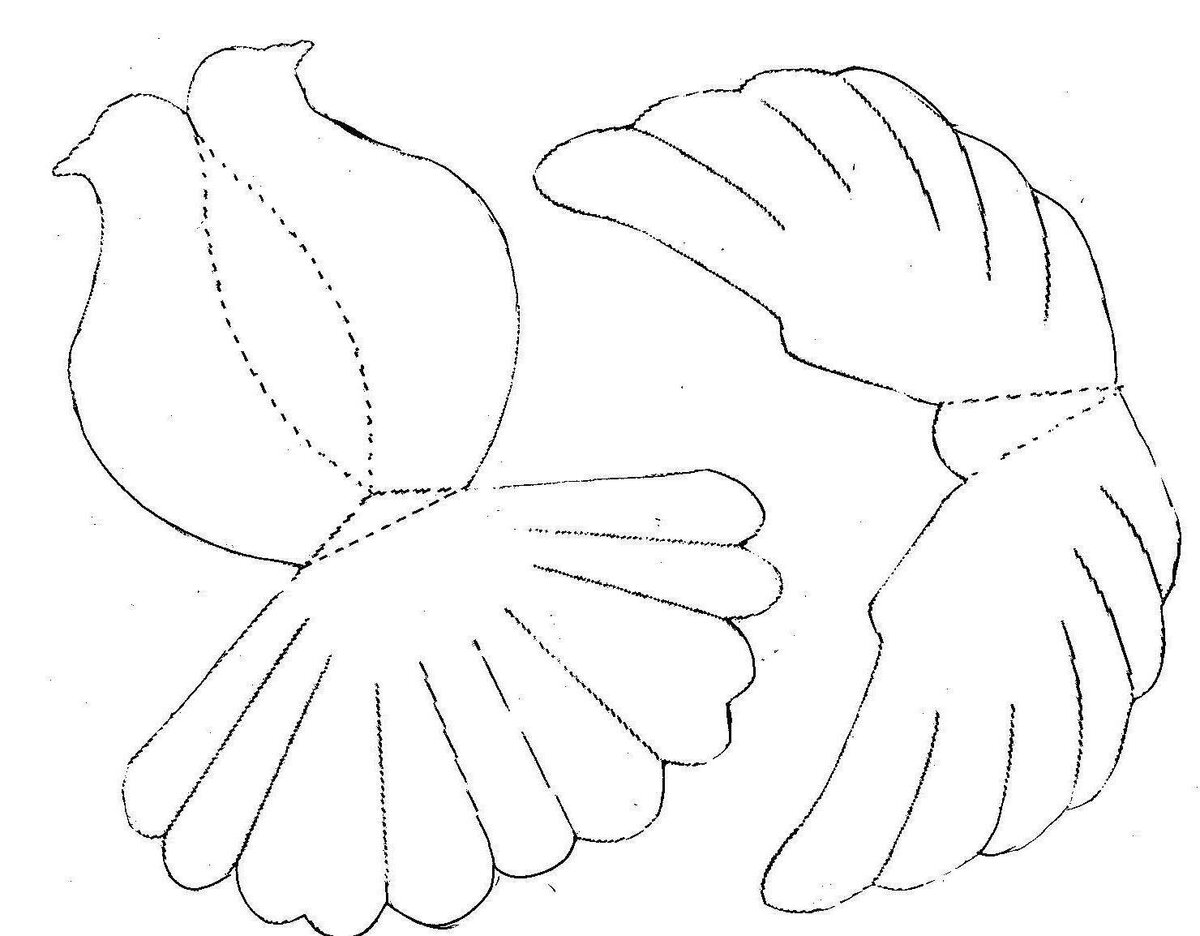 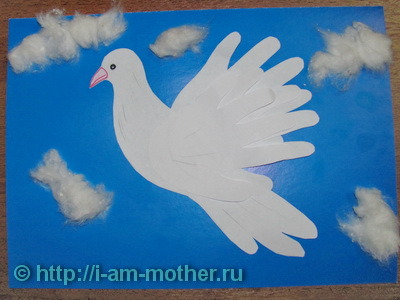 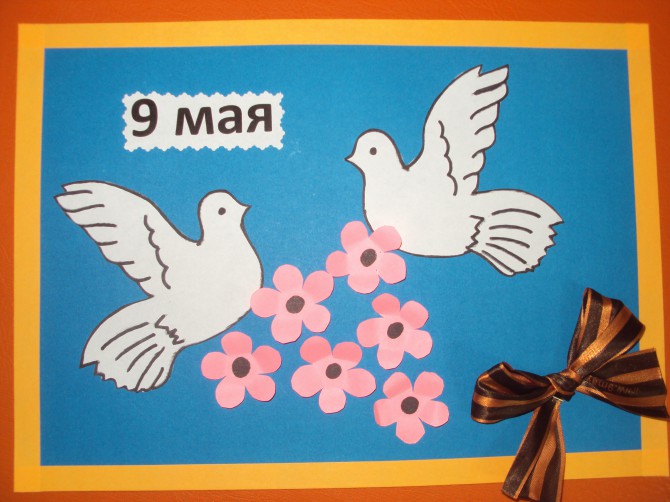 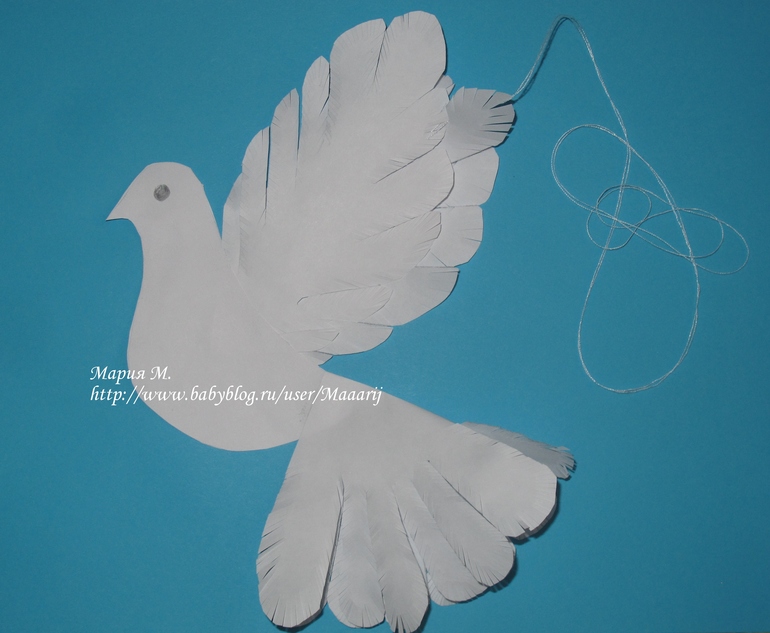 